   Smer: Farmaceutski tehničar   I I  godina 	   Udžbenik: Hemija    Autori: Aleksandra Stoiljković   PITANJA: Osobine ugljenikovih atomaKlasifikacija organskih jedinjenjaAlkani.Naziv i dobijanjeFizičke i hemijske osobine alkanaAlkeni.Naziv i dobijanjeAlkeni sa dve dvostruke veze (dieni)AlkiniAcetilenHalogeni derivati ugljovodonikaAlkoholi.Podela i osobineEtriAldehidi i ketoniDobijanje aldehida i ketonaKarboksilne kiselineDobijanje karboksilnih kiselinaDerivati ugljene kiselineAromatična jedinjenjaStruktura i opšte osobine organometalnih jedinjenjaAmini.Osobine i nomenklaturaHeterociklična jedinjenja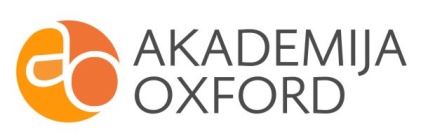 